おか自ネット　生産技術分科会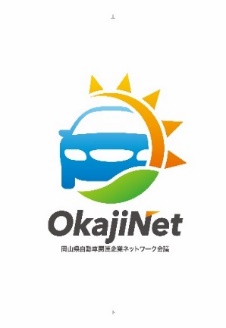 岡山県自動車関連企業ネットワーク会議（以下、「おか自ネット」という。）では、企業の競争力強化と持続的発展により、本県を世界に誇る自動車産業の拠点とすることを目指し、技術力や生産性の向上、人材育成、取引拡大等に取り組んでいます。このたび、おか自ネット”生産技術分科会”では、「競争力向上のための現場づくりと人づくり～日産式改善のすすめかた～」と題して、WEBセミナーを下記のとおり開催しますので、ぜひご参加ください。記１ 開催日時　：　令和３年１月１８日　（月）　１４：００　～　１６：００２ 開催方法　：　WEB　（ZOOM）による開催 　※リアルタイム配信、質疑応答は適宜行います。３ 対象者　：　おか自ネット会員企業、県内自動車関連企業の経営者層、工場長クラスの方４ プログラム　： 下記のとおり。５　主　　　催　：　おか自ネット　生産技術分科会６　共　　　催　：　岡山県、公益財団法人岡山県産業振興財団７　費　　　用　：　無料８　申込締切　：　令和３年１月１４日　（木）　１２：００９　申込方法　：　参加申込書に必要事項をご記入の上、FAX又はメールでお申込みください。WEB開催のURLはお申込みされたメールアドレスにお知らせします。セミナー前日になってもURLが届かない場合は、お手数ですが事務局までご連絡ください。10　注意事項 ：　インターネット接続のできるPC・スマホなどをご準備いただき、インターネット環境の整った場所で受講してください。感染症リスクの低減のため、密集環境等でのご受講はお避けください。おか自ネット　生産技術分科会　【参加申込書】現場改善セミナー　【オンライン】申込締切：令和３年１月１４日（木）１２：００【企業情報】【申込担当者】【参加者】【注意事項等】※ご参加いただくにあたり、メールアドレスが必要ですので、必ずご記入ください。※１台の端末で複数人ご参加いただくことも可能です。※本セミナーについて、許可なく無断で複製、編集、配信、レンタル等をしないでください。　※参加申込書にご記入いただいた情報は、おか自ネット事業の運営上必要な範囲内で適切に使用させていただきます。時　間内　　容１４：００～１６：００『競争力向上のための現場づくりと人づくり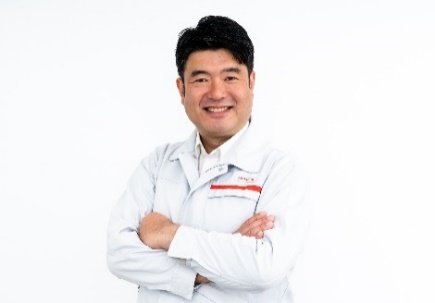 ～日産式改善のすすめかた～』日産自動車株式会社　生産企画統括本部 　APW改善コンサルティング室　瀬戸口　慎　氏【概　要】日産の改善コンサルタントとして、80社以上の部品メーカーの改善活動を支援した講師が、日産自動車のものづくりのノウハウである『アライアンス生産方式（APW）』について、ご説明します。また、改善活動を通じて競争力を高め、ビジネスの復旧に対応できるよう、中小製造業の現場の課題解決に役立つ改善手法と改善活動事例を紹介します。企業名所在地TEL〒　　-部署・役職氏名メールアドレス部署・役職氏名受講端末メールアドレス